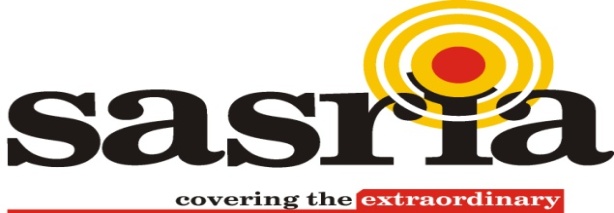 Part 1 - Letter of InvitationTo the Service Provider:Sasria SOC Limited hereby invites proposals from capable service providers for the supply, implementation, maintenance and support of the Configuration and Assets Management tool to Sasria SOC Ltd (Sasria).A service provider will be selected under the procedures described in this Request for Proposal (RFP) document. The RFP consists of the following documents:Part 1 – Letter of Invitation Part 2 – Instructions Part 3 – RFP Requirements Part 4 – Financial ProposalPart 5 – Pre-Qualification and Evaluation Criteria Part 6 - Required DocumentsAnnexure A: Confidentiality and Non-disclosure Agreement; Annexure B: Acceptance of Bid Conditions;Annexure C: Shareholder Information Annexure D: Bidder’s Experience and proposed project teamInvitation to Bid (SBD 1); Declaration of Interest (SBD 4); Preference Points Claims Form in terms of the Preferential Procurement Regulations 2017 (SBD 6.1); Declaration of Bidder’s Past SCM Practices (SBD 8); and Certificate of Independent Bid Determination (SBD 9).Note: Failure to provide any one of the documents required in Part 6 may lead to an immediate disqualification of the service provider from the tender process.In submitting any information or documentation requested above or any other information that may be requested pursuant to this RFP, you are consenting to the processing by Sasria or its stakeholders of your personal information and all other personal information contained therein, as contemplated in the Protection of Personal Information Act, No.4 of 2013 and Regulations promulgated thereunder (“POPI Act”). Further, you declare that you have obtained all consents required by the POPI Act or any other law applicable. Thus, you hereby indemnify Sasria against any civil or criminal action, administrative fine or other penalty or loss that may arise as a result of the processing of any personal information that you submit.Part 2 - InstructionsSasriaSasria SOC Ltd (Sasria) is the only short-term insurer that provides special risk cover to all individuals and businesses that own assets in South Africa, as well as government entities. This is a unique cover against risks such as civil commotion, public disorder, strikes, riots and terrorism, making South Africa one of the few countries in the world that provide this insurance, particularly at affordable premiums.As a state-owned entity, Sasria has a legislative mandate that governs day-to-day business operations and a broader strategic mandate to make a positive contribution to transformation within the Insurance industry in South Africa. Sasria’s core business is the provision of short-term insurance for riots, strikes, terrorism, civil commotion and public disorder to businesses, government entities and individuals.The Government of the Republic of South Africa, and specifically the National Treasury through the Minister of Finance, is the sole shareholder of Sasria. As such, the company has to comply with a number of legal and regulatory requirements.Bidders are encouraged to review Sasria’s latest Integrated Report, available on its website, to get a better understanding of its business operations and functions.Contractual commitmentNo commitment of any kind, contractual or otherwise shall exist unless and until a formal written agreement has been executed by or on behalf of Sasria. Any notification of preferred bidder status by Sasria shall not give rise to any enforceable rights by the Bidder. Sasria may cancel this RFP any time prior to the formal written agreement being executed by or on behalf of Sasria.Sasria reserves the right at its sole discretion, and at any time, to amend, deviate from, postpone, discontinue or terminate the transaction/procurement process without incurring any liability whatsoever to any other party.Sasria reserves the right not to award this tender to the highest ranked or highest scoring bidder, as it needs to align its procurement practices to governance practices that are in line with its own growth path. These may include but are not limited to: driving socio-economic development objectives that are enshrined in various government policies.ConfidentialityAll bidders to this RFP will be required to sign the confidentiality and non-disclosure agreement outlined on Annexure A in this document.Submission Format (Returnable Schedules)Bidders are required to submit a comprehensively detailed bid responses in accordance with the submission format specified below:Schedule 1: Executive Summary (explaining how you understand the requirements of this RFP, summary of your proposed solution and the summary of your experience relevant to the requirements of this RFP)Annexure B of this RFP document (See Part 6) (duly completed and signed)Schedule 2All documents (except Annexure B) listed on Part 6 of this RFP Document (duly completed and signed); CSD number to verify tax compliance;Valid B-BBEE verification certificate indicating the contribution level of the bidding entity. An Exempted Micro Enterprises (EME) with an annual turnover less than R10 million, is only required to obtain a sworn affidavit confirming the annual total revenue and level of black ownership. A Qualifying Small Enterprise (QSE) that has 51% or more black beneficiaries may obtain a sworn affidavit confirming the annual total revenue and level of black ownership. Latest Audited Financial Statements of the bidding entity.Note: If a bidder is a Consortium, Joint Venture or Prime Contractor with Subcontractor(s), the documents listed above must be submitted for each Consortium/ JV member or Prime Contractor and Subcontractor(s).Copy of Joint Venture/ Consortium/ Subcontracting Agreement duly signed by all parties (if applicable).Schedule 3: Technical Proposal in line with the Technical Evaluation Criteria in Part 5 of this RFP document.Schedule 4:Financial/ Price Proposal in line with Part 4 of this RFP document.Submission of BidsThe closing date for the submission of bids is 22 February 2021 at 12h00 pm. Duly completed bid responses must be sent to tendersubmission@sasria.co.za on or before the closing date and time. The email subject must reflect the TENDER NUMBER ONLY i.e. RFP2020/17.Each schedule must be clearly marked and submitted as a separate attachment. No documents sent via external file hosting platforms will be accepted.Hand delivered, posted or faxed proposals will NOT be accepted.Late bids will not be accepted or considered. Queries and clarificationsAll communication and requests for information required of any kind must be addressed in writing to procurement@sasria.co.za by no later than 17 February 2021. Additional information may be provided at Sasria’s discretion, who reserves the right to provide the same information to all other interested parties, should this enhance the submission. The bidder acknowledges that it will have no claim against Sasria on the basis that its bid was disadvantaged by lack of information, or inability to resolve ambiguities.The enquiries will be consolidated, and Sasria will issue one response and such response will be posted, within two days after the last day of enquiries, onto the Sasria website (www.sasria.co.za) under tenders i.e. next to the same RFP document.Reasons for DisqualificationSasria reserves the right to disqualify any bidder which has done any one or more of the following, and such disqualification may take place without prior notice to the offending bidder:failed to provide proof that they are tax compliant with SARS;submitted incomplete information and documentation according to the requirements of this RFP document;submitted information that is fraudulent, factually untrue or inaccurate information;received information not available to other potential bidders through fraudulent means; failed to comply with mandatory requirements if stipulated in the RFP document; misrepresented or altered material information in whatever way or manner; promised, offered or made gifts, benefits to any Sasria employee; canvassed, lobbied in order to gain unfair advantage; committed fraudulent acts; and acted dishonestly and/or in bad faith etc.Sasria’s RightsSasria reserves the right to:Amend any bid conditions, bid validity period, RFP specifications, or extend the bid closing date, all before the bid closing date. Such amendments will be posted on the Sasria’s website under the relevant tender information. All prospective bidders should therefore ensure that they visit the website regularly before they submit their bid response to ensure that they are kept updated on any amendments in this regard.Award this bid as a whole or in part or not make an award at all. Award this bid to more than one bidder.Negotiate with all or some of the shortlisted bidders.Not accept the lowest priced bid or award the bid to a bidder other than the highest scoring bidder.Conduct site visits at bidder’s offices and / or at client sites if so required.Request any relevant information and/ or documents to verify or clarify information supplied in the bid response in relation, but not limited, to the structure of the bidding entity, bidder’s capacity, bidder’s B-BBEE profile, proposed solution, proposed timelines etc.By submitting a bid, the bidder hereby gives consent to Sasria to conduct any form of vetting or due diligence on the bidding entity and/ or any of its directors / trustees / shareholders / members.Proposal costsAll costs and expenses incurred by the bidder relating to their participation in, and preparation of this proposal process shall be borne by the bidder exclusively.Validity periodThe proposals should remain valid for at least 150 days after the closing date.Important datesSasria reserves the right to amend any date specified above. Any changes will be communicated to the interested parties.TransformationSasria promotes transformation within the financial services sector of the South African economy and as such, bidders are encouraged to partner with majority black owned entities (51% black owned and controlled). Such partnerships may include the formation of a Joint Venture and/ or subcontracting agreement etc., where a portion of the work under this tender would be undertaken by black owned entities. To give effect to this requirement, bidders are required to submit a partnership / subcontracting proposal detailing the portion of work to be outsourced, level of involvement of the black owned partner and where relevant, submit a consolidated B-BBEE scorecard in-line with the provisions of the PPPFA Regulations which will be considered as part of the B-BBEE scoring.Part 3 - RFP RequirementsSpecial InstructionsShould a bidder have reason to believe that the Functional Requirements are not open / fair and/or are written for a particular service provider; the bidder must notify Sasria Procurement within five (5) days after publication of the RFP.Background InformationSasria seeks to appoint the capable service provider that will implement and support the Configuration Management Database (CMDB) Tool in line with the Information Technology Infrastructure Library (ITIL) Framework. Sasria has adopted the ITIL Framework practices for IT service management processes in delivering business value. The CMDB is an essential element for effectively maintaining and delivering IT services as it centralises the information relating to all significant entities in our IT environment. Cherwell is the current Service Management tool that is used for incident, problem and change and knowledge management processes with limited CMBD functionality. Sasria is looking for a configuration management tool that will automatically detect all components/configurations items (CIs) and relationships within the environment and keep track of changes as they occur. The CMDB tool must integrate with our current service management tool (Cherwell) in order to provide a trusted source for an accurate, real time and up-to-date view of the CIs and the ability to link them to incident tickets and change requests. The primary objective for pursuing this initiative is as follows:To possess a single virtual source of reliable information concerning the IT infrastructure by bringing all relevant IT services and components under ongoing configuration management control. Define and control the components of IT Services and maintain accurate configuration records.Improve the maturity of our service management processes. To comply with corporate governance – IT assets management requirements, control its CIs baseline,Optimise CIs costs through elimination of duplicate CIs.  Effective management of changes and releases.Resolve incidents and problems faster.Eliminate the need to run redundant discovery processes across the IT infrastructureThe current Sasria IT environment is as follows: Utilise Microsoft Azure Active Directory (AD) for user accounts and application log on details. (mandator)Sasria is using Cherwell Service management system that specifically manage IT services that use ITIL processes such as incident, change, problem, service request and Knowledge Management. Solution should be based or compatible with the Azure environment.Cherwell is used by approximately 140 users – organisation wideTotal count of technicians using Cherwell is less than 15.There are approximately 1500 or less IT configuration items/nodesScope of Work The successful bidder will be responsible for providing Sasria with a solution that should include the design, configuration and development, testing, implementation, training, and support of a completed, operational and integrated CMDB tool and aligned to the adopted ITIL process embedded on Cherwell (Incident, problem, service request, change and knowledge management).The goal of Configuration Management is to provide a logical model of the IT Infrastructure correlating IT Service and different IT Components needed to deliver these services.Bidders must respond to each requirement using the response codes provided and use the field provided to add relevant information:Note: The bidder must complete the detailed requirements table above in line with their proposed solution. The bidder must provide detailed and comprehensive responses, in the spaces provided in the Tables below, on how their proposed solution meets/ satisfies each stated user requirement. If more space is required to provide detailed and comprehensive responses, additional information (e.g. screenshots) may be provided outside the Tables, however the bidder must ensure that such information is clearly cross-referenced to the relevant requirement for ease of evaluation. Below are the deliverables included in the scope of work: Functional and Technical Design Documents - documentation that effectively describes the entire system design to meet the functional and technical requirements. Configured/Customised CMDB Tool - A fully functioning configuration management tool that leverages the functions and features of the selected software products to the fullest extent possible to match the products as closely as possible to the design specified in the Functional and Technical Design Documents. Contract DurationThe appointed service providers will be required to start immediately after signing the contract and provide the required services for a period of 36 months.Part 4 - Financial ProposalBidders are required to provide a detailed and comprehensive price proposal i.e. all costs associated the bidder’s proposal must be clearly specified and included in the Total Bid Price.All prices must be VAT exclusive and must be quoted in South African Rand (ZAR).6	PRICING MODELNote: The proposed Total Fee must be inclusive of all required services as outlined in the scope of work above.6.2 Software Costs6.3	Training Costs6.4	Post-Implementation SupportSasria require system support and maintenance.6.5	Total Bid PricePrice Declaration FormDear Sir,Having read through and examined the requirements of this RFP No. 2020/17, and its related conditions, we offer to provide Configuration and Assets Management Tool as outlined in the scope of work, for the following total amount:R......................................................................................................................... (Excluding VAT) In wordsR........................................................................................................................ (Excluding VAT) We confirm that this price covers all activities associated with the scope of work, as called for in the RFP document. We confirm that Sasria will incur no additional costs whatsoever, over and above this amount in connection with the delivery of the required services.We undertake to hold this offer open for acceptance for a period of 150 days from the date of submission of offers. We further undertake that upon final acceptance of our offer, we will commence the scope of work when required to do so by the Sasria.We understand that you are not bound to accept the lowest or any offer, and that we must bear all costs which we have incurred in connection with preparing and submitting this bid.We hereby undertake for the period during which this bid remains open for acceptance, not to divulge to any persons, other than the persons to whom the bid is submitted, any information relating to the submission of this bid or the details therein except where such is necessary for the submission of this bid.Part 5: Qualification and Evaluation CriteriaEvaluation of proposalsThe purpose of the RFP is to obtain a complete set of salient information pertaining to the bidding parties. The proposals will accordingly be used to evaluate whether, at Sasria’s discretion, an interested party qualifies to proceed to the next stage of this procurement process. All bidding parties will be advised in writing of Sasria’s decision, which will be final. No correspondence will be entered into pertaining to the evaluation process, the decisions taken and reasons thereof.Pre-qualifying criteriaIn terms of Regulation 4 of the 2017 PPPFA Regulations, Sasria requires that bidders meet the following pre-qualification criteria:The bidder must have a minimum B-BBEE contributor status level of 4 or better.Note: Sasria will only consider a bid if the bidder meets these pre-qualification criteria. Where a bidder fails to meet these pre-qualification criteria, the bid will be considered an unacceptable bid and will be disqualified from further evaluation. The bidder must have a valid verification in order to be considered in this regard.Evaluation CriteriaLevel 1- Governance VerificationThe evaluation during this stage is to review bid responses for purposes of assessing compliance with RFP requirements, which requirements include the following: Proof of registration with CSD confirming tax compliance status as referenced in Part 2 above.Valid B-BBEE verification as referenced in Part 2 above.Duly completed Standard Bidding Documents and other requirements, in line with Part 6 of this RFP.Technical Proposal in line with the Technical Evaluation Criteria in Part 5 of this RFP document Financial/ Price Proposal in line with Part 4 of this RFP document Note: Failure to comply with the requirements assessed in Level 1 (governance), may lead to disqualification of bids.Level 2- Technical EvaluationThe evaluation during this level is based on technical criteria (Functionality). The technical evaluation will be conducted in 3 phases, as follows:Phase 1: Mandatory Technical RequirementsThe bidder must indicate its compliance / non-compliance to the requirements and should substantiate its response in the space provided below. If more space is required to justify compliance, please ensure that the substantiation is clearly cross-referenced to the relevant requirement. The Mandatory Technical Requirements are as follows:Note: Failure to comply with Mandatory Requirements may lead to the bidder being disqualified, and not considered for further evaluation on the Other Technical Requirements.Phase 2 –Technical Evaluation Criteria Only bidders achieving a minimum score of 70 points will be evaluated further in the next stage. The bidder’s proposal should respond comprehensively to the technical evaluation criteria. The technical evaluation criteria is set out below:Note: Bidders must achieve a minimum score of 42 points in Phase 2 of the technical criteria, in order to be considered for the next level of the evaluation process i.e. Phase 3: Demonstration/Presentations.Phase 3 –Solution DemonstrationAfter the selection of finalists, bidders who remain active and competitive will conduct a product demonstration for Sasria.  For those shortlisted bidders, a final cost proposal will also be evaluated and scored along with the product demonstrations. Bidders invited to a Demonstration and Interview may bring key technical personnel. Note: Bidder must score a minimum of 28 or above points to be considered for the next level of the evaluation process i.e. Price and BEE.Level 3 – Preference Point SystemBidders that achieved a minimum score of 70 points in (phase 2 + phase 3) of technical evaluation will progress to this level (level 3) and will be evaluated in accordance with the preference point system.The following preference points system will be used for this tender:Part 6 – Required DocumentsSTANDARD BIDDING DOCUMENTSIn addition to the Annexures listed below, the following documents must be completed, signed and submitted together with the bid response:•	Invitation to Bid (SBD 1); •	Declaration of Interest (SBD 4); •	Preference Points Claims Form in terms of the Preferential Procurement Regulations 2017 (SBD 6.1); •	Declaration of Bidder’s Past SCM Practices (SBD 8); and •	Certificate of Independent Bid Determination (SBD 9).Note: Failure to submit these documents may lead to disqualification of the bid.ANNEXURE A: NON DISCLOSURE AGREEMENTMEMORANDUM OF AGREEMENTEntered into between:Sasria SOC LtdA company duly incorporated under the laws of Republic of South Africa, having its main place of business at 36 Fricker Road, Illovo, Sandton Johannesburg, with registration number: 1979/000287/06(Hereinafter referred to as “the Discloser”)And………………………………………………….A company duly incorporated under the laws of Republic of South Africa, having its main place of business at……………………………………………………………………………………, withregistration number:……………………………………………………………..(Hereinafter referred to as “the Recipient”)PREAMBLEWhereas the Discloser will disclose certain confidential information to the Recipient, for purposes of____________________________________________________________________________;And whereas the Recipient wishes to receive confidential information on the condition that the Recipient will not disclose the same to any third party or make use thereof in any manner except as set out below. The Discloser and the Recipient hereby agree to the following:1.	DefinitionsUnless the contrary is clearly indicated, the following words and/or phrases, when used in this Agreement, shall have the following meaning:1.1 	“Agreement” shall mean this written document together with all written appendices, annexures, exhibits or amendments attached to it from time to time;1.2  	“Commencement Date” shall mean the date of last signature of this agreement;1.3 	“Confidential Information” shall mean all information which:1.3.1  	pertains to the Disclosing Purpose, disclosed, revealed or exchanged by the Discloser to the Recipient, and which pertains to, but is not limited to all intellectual property rights, all trade secrets, all agreements (whether in writing or not) which exist at the time of revealing the content thereof to the Recipient, the content of all possible future agreements which the Discloser intends to enter into with any other party, all knowledge obtained by way of research and development, irrespective of whether the aforementioned information that is revealed is applicable to technical, business or financial aspects of the Discloser; and/or1.3.2  	any information of whatever nature, which has been or may be submitted by the Discloser to the Recipient, whether in writing or in electronic form or pursuant to discussions between the Parties, or which can be obtained by 	examination, testing, visual inspection or analysis, including, without limitation, business or financial data, know-how, formulae, processes, specifications, sample reports, models, customer lists, computer software, inventions or ideas; and/or1.3.3  		Any dispute between the Parties resulting from this Agreement; and/or1.3.4	Any fault or defect in any aspect of the business of the Discloser, irrespective of whether the Discloser knows about such a fault or defect;1.4 	“Notice” shall mean a written document;1.5	“Parties” shall mean both the Discloser (Sasria SOC Ltd) and the Recipient.1.6	“Board” shall mean Board of Directors of the Discloser.2.	Obligations of the RecipientThe Recipient shall:2.1   	use the confidential information disclosed to it solely for the purposes of …………………………………………………………………………………………………………………………………………………………………………………………………………………………………………………………..and for no other purpose whatsoever (“Disclosing Purpose”);2.2 	treat and safeguard the Confidential Information as private and confidential;	ensure proper and secure storage of all Confidential Information;not at any time without the prior written consent of the Discloser or another employee of the disclosure from which he received the information,disclose or reveal to any person or party either the fact that discussions or negotiations are taking, or have taken place between the Board, employee and another employee or the content of any such discussions or other facts relating to the Disclosing Purpose, except where required by law or any governmental, or regulatory body;not create the impression with or lead any third party to interpret or construe any condition contained in this Agreement, that this Agreement is an Agency Agreement and/or Partnership Agreement and/or a Joint Venture and/or any other similar arrangement;2.6	not allege that this Agreement grants it, either directly, or by implication, or by estoppel or otherwise a license under any patent or patent application, or that it is entitled to utilize the Confidential Information in any way contrary to the stipulations contained in this Agreement;2.7  	on termination of this Agreement act with the Confidential Information in accordance with a Notice delivered to it by the Discloser and if no such Notice was delivered, the Recipient shall destroy the Confidential Information in a similar manner to which it would destroy information that it would consider to be its own Confidential Information.3.	Obligations of the DiscloserSubject to clause 2, the Discloser shall:3.1 	disclose to the Recipient, in writing any relevant information in their possession or under their care; and3.2  	furnish the Recipient at least 7 (seven) calendar days prior to this Agreement being terminated, for whatever reason, with a Notice instructing the Recipient about what it should do with the Confidential Information once the Agreement has been terminated.4.	ExclusionsThe provisions of Clause 3 above will not apply to any Confidential Information which: 4.1 	is at the time of disclosure to the Recipient, within the public domain and could be obtained by any person with no more than reasonable diligence;4.2  	come into the public domain and could be obtained after such disclosure, otherwise than by reason of a breach of any of the undertakings contained in this Agreement;4.3 	is subsequently provided to the Recipient by a person who has not obtained such information from the Discloser, provided that, in any such case, such information was not obtained illegally or disclosed by any person in breach of any undertaking or duty as to confidentiality whether expressed or implied;4.4  	is disclosed with the written approval of the Discloser;4.5  	is or becomes available to a third party from the Discloser on an unrestricted basis;4.6  	is obliged to be reproduced under an order of court or government agency of competent jurisdiction.5.	Commencement This Agreement shall commence on the Commencement Date.6.	Cancellation 6.1	The Agreement shall not terminate automatically. Either party must be able to terminate on written notice to the other party once the Disclosing Purpose is completed. The obligations of confidentiality under this Agreement shall continue to apply after assignment or termination of this Agreement.6.2	The Parties further agree that either Party shall have the right at any time to give notice in writing to terminate this Agreement forthwith in the event of a material breach of any of the terms and conditions of the Agreement. If the breach in question is one which can effectively be remedied, the Parties shall endeavour to jointly try to remedy such breach, failing which, the Agreement shall be terminated.7.	Interpretation7.1  	The clause headings in this Agreement have been inserted for convenience only and will not be taken into consideration in the interpretation of this Agreement;7.2  	Any reference in this Agreement to the singular includes the plural and vice versa;7.3  	Any reference in this Agreement to natural persons includes legal persons and references to any gender include references to the other genders and vice versa.8.	Dispute Resolution8.1  	A dispute concerning or arising out of this Agreement exists once a party notifies the others in writing of the nature of the dispute and requires it to be resolved under this clause. The parties must refer any dispute to be resolved by -		• negotiation; failing which		• mediation; failing which		• arbitration Within ten (10) Business Days of notification, the parties must seek an amicable     resolution to the dispute by referring it to designated and authorized representatives of each of the parties to negotiate and resolve it by the parties signing an agreement resolving it within fifteen (15) Business DaysIf negotiation fails, the parties must refer the dispute for resolution by mediation under the rules of the Arbitration Foundation of Southern Africa (or its successor or body nominated in writing by it in its stead)(”AFSA“). If mediation fails, the parties must refer the dispute within fifteen (15) Business Days for resolution by arbitration (including any appeal against the arbitrator’s decision) by one arbitrator (appointed by agreement between the parties) as an expedited arbitration in Sandton under the then current rules for expedited arbitration of AFSA.If the parties cannot agree on any arbitrator within a period of ten Business Days after the referral, the arbitrator will be appointed by the Secretariat of AFSA. The periods for negotiation or mediation may be shortened or lengthened by written agreement between the parties. This clause will not preclude any party from access to an appropriate court of law for interim relief in respect of urgent matters by way of an 	interdict, or mandamus pending finalisation of this dispute resolution process, for which purpose the parties irrevocably submit to the jurisdiction of a division of the High Court of the Republic of South Africa. This clause is a separate, divisible agreement from the rest of this Agreement and must remain in effect even if the Agreement terminates, is nullified, or cancelled for any reason or cause.9. 	Domicilium and NoticesThe Parties elect the following addresses as their respective domicilium citandi et executandi, at which all notices and other communications must be delivered for the purposes of this Agreement:	9.1	Discloser:9.1.1	by hand at 36 Fricker Road, Illovo, Sandton, Johannesburg                        Marked for the attention of: ………………………………….           9.1.2 	by post at:  P.O. Box 653367, Benmore, 2010Marked for the attention of …………………………………….           9.1.3 by telefax at (011) 447 8624Marked for the attention of ………………………………….           9.2 Recipient:         	9.2.1 	by hand at …………………………………………………..	Marked for the attention of……………………………….9.2.2 by post to: ________________________________________________		Marked for the attention of: …………………………………………9.2.3	by telefax at …………………Marked for the attention of: ……………………………9.3 	Any notice or communication required or permitted to be given in terms of this agreement shall only be valid and effective if it is in writing.9.4 	Any notice addressed to either of the Parties and contained in a correctly addressed envelope and sent by registered post to it at its chosen address or delivered by hand at its chosen address to a responsible person on any day of the week between 09h00 and 16h00, excluding Saturdays, Sundays and South African public holidays, shall be deemed to have been received, unless the contrary is proved, if sent by registered post, on the 14th (fourteenth) calendar day after posting and, in the case of hand delivery, on the day of delivery.9.5   Any notice sent by telefax to either of the Parties at its telefax number shall be deemed, unless the contrary is proved, to have been received:9.5.1 if it is transmitted on any day of the week between 09h00 and 16h00, excluding  Saturdays, Sundays and South African public holidays, within 2 (two) hours of transmission;9.5.2 	if it is transmitted outside of these times, within 2 (two) hours of the  commencement any day of the week between 09h00 and 16h00, excluding Saturdays, Sundays and South African public holidays, after it has been transmitted.10.	Entire Agreement and Variations 10.1  	This Agreement constitutes the whole agreement between the Parties and supersedes all prior verbal or written agreements or understandings or representations by or between the Parties regarding the subject matter of this Agreement, and the Parties will not be entitled to rely, in any dispute regarding this Agreement, on any terms, conditions or representations not expressly contained in this Agreement.10.2  	No variation of or addition to this Agreement will be of any force or effect unless reduced to writing and signed by or on behalf of the Parties.10.3  	Neither party to this Agreement has given any warranty or made any representation to the other party, other than any warranty or representation which may be expressly set out in this Agreement.11.	Data Security11.1. 	The Recipient shall, at all times, ensure compliance with any local and international laws, regulations, policies or codes that may be enacted from time to time and put in place and maintain sufficient measures, policies and systems to manage and secure against all forms of risk to any information that may be shared or accessed through a computer or any other form of electronic communication pursuant to the Agreement. For purposes of this clause 1, “Information” shall mean, but not be limited to:all cyber related information, including data; a computer program; output of a computer program; a computer system; article; data message; a computer data storage medium; output of a computer program and output of data; Personal Information as defined in section 1 of the Protection of Personal Information Act No. 4 OF 2013 (“POPIA”) read with Section 1 of the Promotion of Access to Information Act No. 2 of 2000; andAny other information that may be shared or accessed pursuant to the Agreement.The Recipient shall notify the Discloser in writing of any cybercrimes or any suspected cybercrimes in its knowledge and to report such crimes or suspected crimes to the relevant authorities in accordance with applicable laws, within 10 days of becoming aware of such crime or suspected crime.Protection Of Personal InformationFor purposes of this clause 12 -the following terms shall bear meanings contemplated in Section 1 of the POPIA: consent; data subject; electronic communication; information officer; operator; person; personal information; processing; record; Regulator; responsible party; special information; as well as any terms derived from these terms. “binding corporate rules” means personal information processing policies, within a group of undertakings, which are adhered to by a responsible party or operator within that group of undertakings when transferring personal information to a responsible party or operator within that same group of undertakings in a foreign country; and “group of undertakings” means a controlling undertaking and its controlled undertakings.The Parties acknowledge and agree that, in relation to personal information that may be processed pursuant to the Agreement, the Discloser is the responsible party and the Recipient is the operator.The Recipient must process such personal information only with the knowledge or authorisation of the Discloser and treat personal information which comes to its knowledge as confidential and must not disclose it, unless so required by law.The Recipient must secure the integrity and confidentiality of personal information in its possession or under its control by taking appropriate, reasonable technical and organisational measures to prevent loss of, damage to or unauthorised destruction of personal information and unlawful access to or processing of personal information.In order to give effect to the obligations set out in this clause 12, the Recipient must take reasonable measures to-identify all reasonably foreseeable internal and external risks to personal information in its possession or under its control;establish and maintain appropriate safeguards against the risks identified;regularly verify that the safeguards are effectively implemented; andensure that the safeguards are continually updated in response to new risks or deficiencies in previously implemented safeguards.The Recipient shall have due regard to generally accepted information security practices and procedures which may apply to it generally or be required in terms of specific industry or professional rules and regulations.The Recipient shall notify the Discloser immediately where there are reasonable grounds to believe that the personal information of a data subject has been accessed or acquired by any unauthorised person.The Recipient shall appoint an information officer and an appropriate number of deputy information officers as may be required by the POPIA, and must provide the Discloser with the details of such officers, whose responsibilities shall include-the encouragement of compliance, by the Recipient, with the conditions for the lawful processing of personal information;dealing with requests made to the Recipient pursuant to the POPIA;working with the Regulator in relation to investigations conducted under the POPIA;otherwise ensuring compliance by the Recipient with the provisions of the POPIA; andas may be prescribed by the POPIA.The Recipient shall not transfer personal information about a data subject to a third party who is in a foreign country without Prior written consent of the Discloser. The Discloser will not grant such consent unless-the third party who is the recipient of the information is subject to a law, binding corporate rules or binding agreement which provide an adequate level of protection that-effectively upholds principles for reasonable processing of the information that are substantially similar to the conditions for the lawful processing of personal information relating to a data subject who is a natural person and, where applicable, a juristic person; andincludes provisions, that are substantially similar to this section, relating to the further transfer of personal information from the recipient to third parties who are in a foreign country;the data subject consents to the transfer;the transfer is necessary for the performance of a contract between the data subject and the responsible party, or for the implementation of pre-contractual measures taken in response to the data subject’s request;the transfer is necessary for the conclusion or performance of a contract concluded in the interest of the data subject between the responsible party and a third party; orthe transfer is for the benefit of the data subject, and-it is not reasonably practicable to obtain the consent of the data subject to that transfer; andif it were reasonably practicable to obtain such consent, the data subject would be likely to give it.The Recipient shall process personal information of data subjects in accordance with the conditions for the lawful processing of personal information as contemplated in the POPIA, and shall at all times put sufficient measures in place to ensure compliance with the POPIA, including compliance with any compliance notices and information notices served on the Recipient under the POPIA.13.	Assignment, Cession and DelegationNeither of the Parties shall be entitled to assign, cede, delegate or transfer any rights, obligations, share or interest acquired in terms of this Agreement, in whole or in part, to any other party or person without the prior written consent of the other, which consent shall not unreasonably be withheld or delayed. 14.	RelaxationNo indulgence, leniency or extension of a right, which either of the Parties may have in terms of this Agreement, and which either party (“the grantor”) may grant or show to the other party, shall in any way prejudice the grantor, or preclude the grantor from exercising any of the rights that it has derived from this Agreement, or be construed as a waiver by the grantor of that right.15.	WaiverNo waiver on the part of either party to this Agreement of any rights arising from a breach of any provision of this Agreement will constitute a waiver of rights in respect of any subsequent breach of the same or any other provision.16.	SeverabilityIn the event that any of the terms of this Agreement are found to be invalid, unlawful or unenforceable, such terms will be severable from the remaining terms, which will continue to be valid and enforceable.17.	Governing LawThe validity and interpretation of this Agreement will be governed by the laws of the Republic of South Africa.SIGNATURESANNEXURE B: ACCEPTANCE OF BID CONDITIONS AND BIDDER’S DETAILSBy signing above the bidder hereby accept full responsibility for the proper execution and fulfilment of all obligations and conditions devolving on him/her under this RFP.[Note to the Bidder: The Bidder must complete all relevant information set out below.]
CENTRAL SUPPLIER DATABASE (CSD) INFORMATIONBIDDING STRUCTUREREQUIRED INFORMATIONANNEXURE C: SHAREHOLDER INFORMATION[Note: the bidder must complete the information set out below. If the bidder requires more space than is provided below it must prepare a document in substantially the same format setting out all the information referred to below and return it with Returnable Schedule 2.]1	Shareholders/ MembersNote: The bidder must also attach the detailed Company/ Group Structure where relevant.2	Black Shareholders/ Members as per the B-BBEE CertificateANNEXURE D: BIDDER’S EXPERIENCE AND PROPOSED PROJECT TEAM[Note: the bidder must complete the information set out below. If the bidder requires more space than is provided below it must prepare a document in substantially the same format setting out all the information referred to below and return it with Returnable Schedule 3.]Table (a): Details of the bidder's current and past experience for the supply, implementation, maintenance and support of the Configuration and Assets Management Tool with support and maintenance for a period of 36 months: Table (b): Details of the key personnel of the bidders’ proposed team: ActivityDateRelease of RFP08 February 2021Last day of enquiries17 February 2021Responses to enquiries17 February 2021Closing date for submission of proposals22 February 2021 at 12h00Response CodeResponse CodeDescriptionCComplySolution meets requirementPCPartially ComplySolution meets part but not full requirementNCNot ComplySolution does not meet requirement REFRequirementRequirement DescriptionComply/Partially Comply/ Not Comply (C, PC, NC)Provide details of how your solution satisfies the user requirementsREFRequirementRequirement DescriptionComply/Partially Comply/ Not Comply (C, PC, NC)Provide details of how your solution satisfies the user requirementsSystem RequirementsSystem RequirementsSystem RequirementsSystem RequirementsSystem RequirementsFR0System requirementsInternal systems include the following: Integrate and interface with Cherwell service management system. Functional RequirementsFunctional RequirementsFunctional RequirementsFunctional RequirementsFunctional RequirementsFR1Functional requirementsConfiguration tool to discover the CI’s and their dependency and to populate them on the CMBD. FR1Functional requirementsCreate CIs relationship mappings to help accelerate business and IT demands that depend on accurate and complete IT data.FR1Functional requirements Support baseline alerts that discover and provide notifications to inform us of changes and new CI risks through real-time to notify the team of changes including new or missing assets, new and missing application communication between servers and applications, network connectivity, virtualization and storage dependencies.FR1Functional requirementsGenerate incident tickets automatically on Cherwell as CI baselines changes. FR1Functional requirementsDetailed service monitoring data such as incident timeline, logical and service dependency maps that gives enterprise view to track down root causes, security and riskFR1Functional requirementsEnable the capturing of key financial information such as cost, depreciation methods, owner and user (for budgeting and cost allocation) maintenance and repair costs. FR1Functional requirementsCollect network traffic to understand relationships and dependencies between physical and virtual CIs.FR1Functional requirementsAbility to track purchase dates, warranties, lifecycles and other factors for purposes of forecasting and the ability to report on this dataFR1ReportingPresent real-time IT value dashboard (Produce real-time data reports)FR1ReportingAnalysing accurate and timely asset details monthly, weekly, daily or hourly. Share dashboards with teams and executives. FR1ReportingProvide report of service map, all services or applications dependent on the asset clearly listed to help identify, risk and avoid costly service disruptions including queries and analyticsFR1Configuration process and mappingDefine and document criteria for selecting configuration items and the components that compose them.FR1Configuration process and mappingSelect the configuration items and their components according to documented criteria.FR1Configuration process and mappingAssign unique identifiers to configuration items.FR1Configuration process and mappingSpecify the relevant attributes of each configuration item.FR1Configuration process and mappingIdentify the owner responsible for each configuration item.FR1Configuration process and mapping Naming conventions should be established and applied to the identification of CIs, configuration documents and changes, as well as to baselines, builds, releases and assemblies.FR1Configuration process and mappingThis includes the attributes and relationships to be recorded for each type of CI.Software TestingSoftware TestingSoftware TestingSoftware TestingSoftware TestingFR2TestingPerform testing to ensure the CMDB is configured and is ready for business use.  Sasria will participate in user acceptance testing sufficient to ensure that all major functions and components of the system are performing acceptablyFR2TestingThe service provider will be required to:- Provide test Plan and Scripts to define the approach for testing the overall testing process, including unit, system, acceptance, field, and performance testingFR2TestingConduct testing and document the results of performance testing.Conduct TrainingConduct TrainingConduct TrainingConduct TrainingConduct TrainingFR3TrainingDefine the approach and schedule for end-user and technical systems operation training, conduct once off training for eleven people and provide user manuals. FR3TrainingComprehensive Training Plan including knowledge transferFR3TrainingComprehensive Training Plan including knowledge transferPost-implementationPost-implementationPost-implementationPost-implementationPost-implementationFR4SupportTo provide Sasria with support services for a defined period of time subsequent to Go-Live, including the identification and resolution of malfunctions and operational issues.FR4SupportTo provide Sasria with ongoing system support for the first three years the CMDB tool is in production.  Support services as defined in a Service Level Agreement are to include:Troubleshooting and problem resolution. Assisting with software and hardware upgrades. Developing and implementing enhancements as requested by SasriaOther requirementsOther requirementsOther requirementsOther requirementsOther requirementsFR5Other requirementsProvide proposed solution architecture (drawings, pattern and processes)FR5Other requirementsProvide proposed solution architecture (drawings, pattern and processes)Service Level agreementService Level agreementService Level agreementService Level agreementService Level agreementFR6SLAThe service provider to provide support based on the following resolution times of Sasria’s SLA:Critical= 4 hours • High= 5 hours • Medium=6 hours • Low = 8 hours)FR6SLAThe service provider to provide support based on the following resolution times of Sasria’s SLA:Critical= 4 hours • High= 5 hours • Medium=6 hours • Low = 8 hours)FR6SLAThe service provider to provide support based on the following resolution times of Sasria’s SLA:Critical= 4 hours • High= 5 hours • Medium=6 hours • Low = 8 hours)FR6SLAThe service provider to provide support based on the following resolution times of Sasria’s SLA:Critical= 4 hours • High= 5 hours • Medium=6 hours • Low = 8 hours)FR6SLAThe service provider to provide support based on the following resolution times of Sasria’s SLA:Critical= 4 hours • High= 5 hours • Medium=6 hours • Low = 8 hours)Project ManagementProject ManagementProject ManagementProject ManagementProject ManagementFR7Detailed project plan to include the following:work breakdown structure, milestones, duration, resourcesIs the proposed bid price linked to the exchange rate?YesNoIs the proposed bid price linked to the exchange rate?If yes, the bidder must indicate CLEARLY which portion of the bid price is linked to the exchange rate:If yes, the bidder must indicate CLEARLY which portion of the bid price is linked to the exchange rate:If yes, the bidder must indicate CLEARLY which portion of the bid price is linked to the exchange rate:Payments will be linked to specified deliverables after such deliverables have been approved by Sasria. ComplyNot ComplyPayments will be linked to specified deliverables after such deliverables have been approved by Sasria. Sasria reserves the right to consider the guidelines on consultancy rates as set out in the National Treasury Instruction 03 of 2017/2018: Cost Containment Measures, where relevant. The bidder must indicate if their proposed rates are in line with the provisions of the referenced National Treasury Instruction: Cost Containment Measures.ComplyNot ComplySasria reserves the right to consider the guidelines on consultancy rates as set out in the National Treasury Instruction 03 of 2017/2018: Cost Containment Measures, where relevant. The bidder must indicate if their proposed rates are in line with the provisions of the referenced National Treasury Instruction: Cost Containment Measures.Substantiate / Comments Substantiate / Comments Substantiate / Comments Activity/ DeliverableNumber of hoursRate per hourTotal Cost (Vat Excl)Functional and Technical Design DocumentsFunctional and Technical Design DocumentsFunctional and Technical Design DocumentsFunctional and Technical Design DocumentsConfigured/ Customized CMDB ToolConfigured/ Customized CMDB ToolConfigured/ Customized CMDB ToolConfigured/ Customized CMDB ToolSoftware TestingSoftware TestingSoftware TestingSoftware TestingProvide go-live support and stabilisation plan and servicesProvide go-live support and stabilisation plan and servicesProvide go-live support and stabilisation plan and servicesProvide go-live support and stabilisation plan and servicesAny other costs necessary to complete the projectsAny other costs necessary to complete the projectsAny other costs necessary to complete the projectsAny other costs necessary to complete the projectsDisbursementsDisbursementsDisbursementsDisbursements6.1 Total Bid Price (VAT Excl.)6.1 Total Bid Price (VAT Excl.)DescriptionYearsType of userNumber of usersUnit priceTotal Cost (VAT Excl.)Total Cost (VAT Excl.)Software License RenewalYear 1System Administrators11Software License RenewalYear 2System Administrators11Software License RenewalYear 3System Administrators11Subtotal cost (VAT Excl.)Subtotal cost (VAT Excl.)Subtotal cost (VAT Excl.)Subtotal cost (VAT Excl.)Subtotal cost (VAT Excl.)Subtotal cost (VAT Excl.)Activity/DeliverableNumber of traineesRate per HourNumber of hoursTotal Cost (VAT Excl.)System Administrators 11Sub-Total (6.3) (VAT Excl.)Sub-Total (6.3) (VAT Excl.)Sub-Total (6.3) (VAT Excl.)Sub-Total (6.3) (VAT Excl.)Activity/ DeliverableActivity/ DeliverableEstimated Number of hours Rate per hourMonthly Fee (VAT Excl.)Annual Cost (VAT Excl.)Annual Cost (VAT Excl.)Maintenance and supportYear 1 120Maintenance and supportYear 2120Maintenance and supportYear 3120Sub-Total (6.2) (VAT Excl.)Sub-Total (6.2) (VAT Excl.)Sub-Total (6.2) (VAT Excl.)Sub-Total (6.2) (VAT Excl.)Sub-Total (6.2) (VAT Excl.)Sub-Total (6.2) (VAT Excl.)Activity/ DeliverableAmountSub-Total (6.1) (VAT Excl.)Sub-Total (6.2) (VAT Excl.)Sub-Total (6.3) (VAT Excl.)Sub-Total (6.4) (VAT Excl.)Total Bid Price (VAT Excl.)SIGNEDDATE(Print name of signatory)DesignationFOR AND ON BEHALF OF:COMPANY NAMETel NoFax NoCell NoMandatory RequirementMandatory RequirementMandatory RequirementComplyNot Comply1The bidder must have at least one team member that is ITIL certified.  Bidder to submit a ITIL Certificate from at least 1 team member.The bidder must have at least one team member that is ITIL certified.  Bidder to submit a ITIL Certificate from at least 1 team member.Substantiation:Substantiation:This is part of ITIL processes, and it is key that the implementers have relevant knowledge and experience in implementing ITIL complainant processes. This is part of ITIL processes, and it is key that the implementers have relevant knowledge and experience in implementing ITIL complainant processes. This is part of ITIL processes, and it is key that the implementers have relevant knowledge and experience in implementing ITIL complainant processes. ItemCriteriaPoints1EXPERIENCEThe bidder must demonstrate relevant experience in successful implementation of the proposed CMDB tool.The bidder must provide relevant contactable references of similar appointments. Letters must be on the client’s letterhead, signed and dates. [points 15]Points will be allocated as follows:3 or more relevant reference letters provided = (10 points).2 relevant reference letters provided = (7 points)1 relevant reference letter provided = (5 points).102PROPOSED SOLUTIONThe bidder must specify how the proposed solution will meet Sasria’s business requirements in 3.3. Scope of work. The proposal must also include the full details of the proposed solution capabilitiesThe points will be allocated as follows:Exceeds the requirements = 30Fully meets the requirements = 24Partially meets the requirements = 18Barely meets the requirements = 12Does not meet the requirements = 0303PROJECT TEAMThe bidder’s key personnel of the proposed team must have relevant qualifications, skills and experience in ITIL processes life Cycle. The bidders must submit, as part of its proposal, the following:Up to 3x ITIL process certificate (IT Operation & Analysis, ITIL Design & ITIL Transition or ITIL Expert certificate and 5 years work experience = [points 10]Up to 2x ITIL process certificate (IT Operation & Analysis, ITIL Design & ITIL Transition or ITIL Expert certificate and 3-4 years work experience = [points 7]Up to X1 of the following ITIL process certificate (IT Operation & Analysis, ITIL Design & ITIL Transition or ITIL Expert certificate and 1-2 years work experience = [points 5]104METHODOLOGY (business requirements which include) The bidder must provide the detailed project, training and support plans clarifying the implementation approach and specify the belowDetailed Project Plan: (work breakdown structure, milestones, duration, resources)Detailed training plan Support plan Points will be allocated as follows:Submitted all 3 required plans showing all listed components = (10 points)  Submitted 2 required plans showing all listed components = (8 points)Submitted 2 required plans showing some of the listed components = (4 points)Submitted 1 required plan showing some of the listed components = (5 points)No plans submitted = (2 points)10TotalTotal60ItemCriteriaPoints1The proposed solution must demonstrate its fitness and relevance to Sasria’s requirements. Significantly exceeds requirements = Outstanding: 20Meets and exceeds expectation = Excellent: 17Meets expectation = Good: 15Expectation slightly met = Fair: 10Expectation not met: 540Total40CRITERIAPOINTSPrice80B-BBEE20TOTAL100 pointsI, the undersigned, ………………………………… , herewith confirms that my position within the Recipient is that of ………………………………………. and state that I am duly authorised to enter into this Agreement, which I herewith do, on this the …….day, of  ………………….., for and on behalf of the Recipient.I, the undersigned …………………, herewith confirms that my position within the Discloser is that of Executive Manager: ……………….. and state that I am duly authorised to enter into this Agreement, which I herewith do, on this the _____ day, of ………………………….. by signing this Agreement, for and on behalf of the Discloser.________________________Signature for and on behalf of DiscloserI, the undersigned, ………………………………… , herewith confirms that my position within the Recipient is that of ………………………………………. and state that I am duly authorised to enter into this Agreement, which I herewith do, on this the …….day, of  ………………….., for and on behalf of the Recipient.I, the undersigned …………………, herewith confirms that my position within the Discloser is that of Executive Manager: ……………….. and state that I am duly authorised to enter into this Agreement, which I herewith do, on this the _____ day, of ………………………….. by signing this Agreement, for and on behalf of the Discloser.________________________Signature for and on behalf of DiscloserI, the undersigned, ………………………………… , herewith confirms that my position within the Recipient is that of ………………………………………. and state that I am duly authorised to enter into this Agreement, which I herewith do, on this the …….day, of  ………………….., for and on behalf of the Recipient.I, the undersigned …………………, herewith confirms that my position within the Discloser is that of Executive Manager: ……………….. and state that I am duly authorised to enter into this Agreement, which I herewith do, on this the _____ day, of ………………………….. by signing this Agreement, for and on behalf of the Discloser.________________________Signature for and on behalf of Discloser________________________Signature for and on behalf of RecipientRFP No:RFP No:Name of Bidder:Authorised signatory:Name of Authorised SignatoryPosition of Authorised SignatoryBidders are required to be registered on the Central Supplier Database (CSD) of National Treasury. Failure to submit the requested information may lead to disqualification.  Bidders are therefore required to submit as part of this proposal both their CSD supplier number and CSD unique registration reference numbers below:Bidders are required to be registered on the Central Supplier Database (CSD) of National Treasury. Failure to submit the requested information may lead to disqualification.  Bidders are therefore required to submit as part of this proposal both their CSD supplier number and CSD unique registration reference numbers below:Supplier NumberUnique registration reference numberIndicate the type of Bidding Structure by marking with an ‘X’:Indicate the type of Bidding Structure by marking with an ‘X’:Individual BidderJoint Venture/ ConsortiumPrime Contractor with Sub ContractorsOtherIf Individual Bidder:If Individual Bidder:Name of CompanyRegistration NumberVat registration NumberContact PersonTelephone NumberCell phone NumberFax NumberEmail addressPostal AddressPhysical AddressIf Joint Venture or Consortium, indicate the following for each partner:If Joint Venture or Consortium, indicate the following for each partner:Partner 1Partner 1Name of CompanyRegistration NumberVat registration NumberContact PersonTelephone NumberCell phone NumberFax NumberEmail addressPostal AddressPhysical AddressScope of work and the value as a % of the total value of the contractPartner 2Partner 2Name of CompanyRegistration NumberVat registration NumberContact PersonTelephone NumberCell phone NumberFax NumberEmail addressPostal AddressPhysical AddressScope of work and the value as a % of the total value of the contractIf bidder is a Prime Contractor using Sub-contractors, indicate the following:If bidder is a Prime Contractor using Sub-contractors, indicate the following:Prime ContractorPrime ContractorName of CompanyRegistration NumberVat registration NumberContact PersonTelephone NumberCell phone NumberFax NumberEmail addressPostal AddressPhysical AddressSub-contractorsSub-contractorsName of CompanyCompany Registration NumberVat registration NumberContact PersonTelephone NumberCell phone NumberFax NumberEmail addressPostal AddressPhysical AddressSubcontracted work as a % of the total value of the contractName of the shareholderID NumberRaceGender% sharesName of the shareholderID NumberRaceGender% sharesTotal Black Shareholding % as per the current and valid B-BBEE CertificateTotal Black Shareholding % as per the current and valid B-BBEE CertificateTotal Black Shareholding % as per the current and valid B-BBEE CertificateTotal Black Shareholding % as per the current and valid B-BBEE CertificateClient’ NameProject descriptionProject CostProject period(Start and End Dates)Description of service performed and extent of Bidder's responsibilitiesName, title and telephone contact of clientNamePositionRole / Duties in this ProjectRelevant Project ExperienceRelevant Project ExperienceNamePositionRole / Duties in this ProjectProject description, Client, Project periodProject Cost